MILYENEK AZ ŰRPARÁNYOK?Egészítsd ki a rajzot a fantáziád szerint! Szerinted milyenek az űrparányok?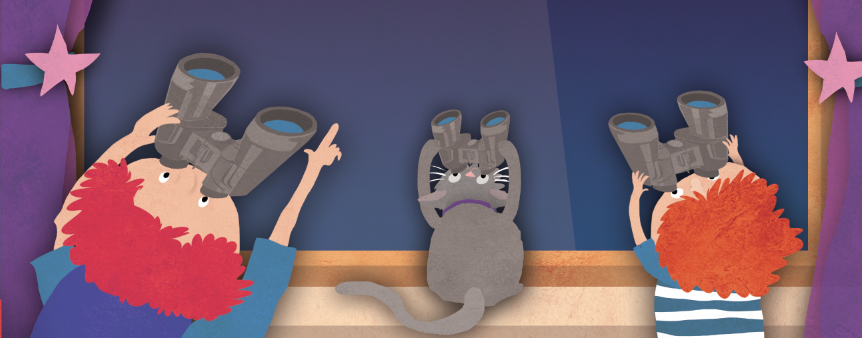 